Voting Education Fast FactsVoter education is training Teaches voters with DD and Election Officials about voting.  Voters with DD become better voters Election Officials put on better ElectionsVoting tells our leaders what we thinkReaching voters is not easy  Knowing how different groups of voters with DD learn about voting and get information will help them:Be up to date about how and when to register to voteKnow where to voteKnow important dates about votingKnow what is on the ballotKnow if any changes come up at the last minuteThe survey resultsTell us the kind of information voters with DD need to be good voters: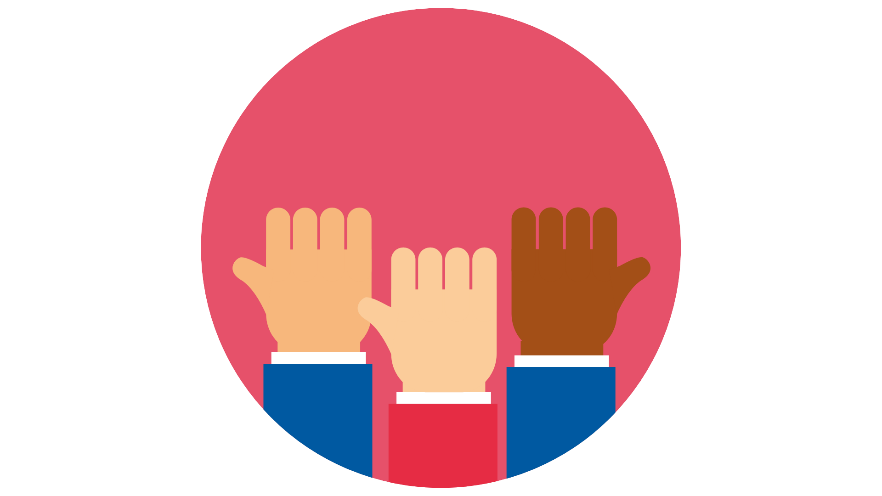 Good Voters want to know their voting rightsGood Voters agree to do their part and be a responsible voterResponsible Voters make sure they vote Good Voters need information about voting, candidates, and issuesVoting Education and How Voters Get Information 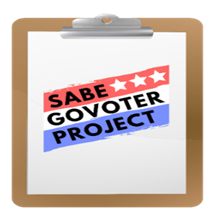 Plain Language Summary: Voting EducationImportant information for Voters to know How many days before an election do you register?What date is Election Day?What are the different ways voters can vote in their state?Vote by mail includes both Absentee and Mail-in VotingDoes my state use Absentee and Mail-in Ballots?What is the difference between the Absentee Ballot and the Mail-in Voting in my State?How to get a Mail-in or Absentee ballot?How-to-answer Mail-in or Absentee ballots?What date must I mail my Ballot back to be counted? Early VotingWhat date does Early Voting start and end?Vote at the Polls on Election Day What date is Election Day?Ask yourself, “Am I prepared to fill out my ballot”?Any way you vote, you can use any of these ways to help solve your problems: County Board of ElectionPoll WorkerP&A or Disability Rights Organization or CenterSelf Advocacy Groups and many othersVoting Education and How Voters Get InformationPlain Language Summary:Voting Education ContinuedRole of Poll Workers, how can they help?Show you where to sign inAfter you are done signing in Poll Workers will show you how to use the accessible voting machineWhere to find information on candidates and issues?How-to-use voting equipment?Attend a training with voting equipment to practice withWatch videos on your local election websiteElection Officials need to know about voters with DD:How to talk respectfully and clearlyAbility to explain instructions in a way that all voters can understandMake sure written information is easy to get, easy to see, easy to read and understand, easy to use by all votersWhere to place, set-up, and know how to use the accessible voting machinesPoll Workers need more training time to learn different ways to support voters with DDVoting Education and How Voters Get InformationPlain Language Summary: Voting Education ContinuedWhere to find voter education information:The SABE GoVoter Project Vote ToolkitYour state P&AYour state Secretary of State OfficeYour local Board of Elections5 of 10 voters in 2020 did not know who to call for helpThis means that only half of the voters knew who to call8 of 10 First-time voters in 2020 knew who to call for helpFew Voters of Color knew who to call for help when they vote:1 of 10 African American or Black voters knew who to call for help2 of 10 Native American voters knew who to call for help4 of 10 Asian voters knew who to call for help5 of 5   Latino voters knew who to call for help6 of 10 Mixed race voters knew who to call for helpVoting Education and How Voters Get Information Plain Language Summary: Voting Education ContinuedThe 2020 survey results tell us: Voters with DD go first to their local Board of Elections for helpFirst-time voters go to their staff first for helpThe number one choice reported by all voters answering the survey was they went to their family for helpWhen we know who voters go to for help.  We can tell the people who support voters to be ready to help4 of 10 voters went to their local Board of Elections for help2 of 10 voters went to their state P&A1 of 10 voters said they had a voting problem4 of 10 voters with a voting problem reported it6 of 10 of voters who reported problems felt their problem was solvedVoters try to use national, state, and local Election websites to learn more about votingThis is difficult because many do not own computers or have internet service Voting Education and How Voters Get Information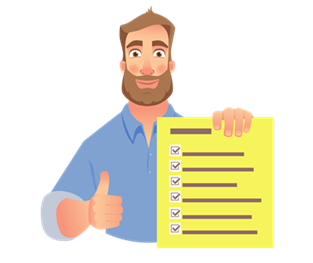 Action Needed:Voting EducationMeet with Election Officials, Self Advocacy and Vote Groups to talk about training topics voters with DD think are important for Election Officials to cover Brainstorm ways to make this happen Offer the services of Self Advocacy Groups to provide the training for staff and Poll WorkersLet them know the best way to learn about people with disabilities is from people with disabilitiesCome up with a plan to include people with disabilities in their trainingsUse voting education Fast Facts as a handout to leave with policymakers and legislators 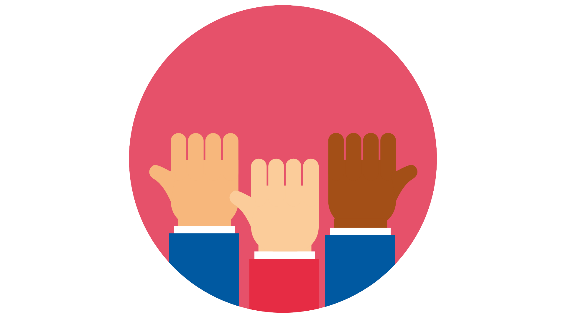 Voter Education and Ways to Get Information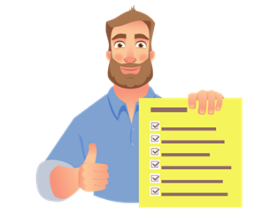 Action Needed:Voting Education ContinuedHow voters get information Host a meeting with Self Advocacy and Disability Vote Groups to review the kind of information voters with DD tell us they want to learn.  Talk about ways to do this:Are there resources or information to help educate voters?Where can they go to learn about voting?Who to call if they have voting problems?What to do if their problem is not solvedWork with Election Officials to get information out fast when there are changes or corrections to any part of the processBrainstorm ways to make voting better for voters with DDVoter Education and Ways to Get InformationAction Needed:Voting Education ContinuedHow voters get information Disability and vote groups need to look at why we are doing a better job of letting First-time voters know where they can get help.  Then they can share this information with more voters  Does my state use a Provisional Ballot?Provisional Ballot is when I am told I cannot vote for any reason or if they cannot find you on the registerIt is best to ask them to show proof of why you cannot vote before filling out a Provisional BallotAsk how Provisional Ballots will be counted